EMENTAConstrução do problema e hipótese de pesquisa. Questionamento do senso comum e Pré-conceitos. Pesquisa bibliográfica. Desenho de pesquisa quantitativa e qualitativa. Estudo de caso. Observação participante. Roteiro estruturado de entrevista. Elaboração de questionário. Coleta de dados históricos. Organização, análise, interpretação e formas de apresentação de dados primários e secundários.CONTEÚDO PROGRAMÁTICOUNIDADE I: Construção do Problema e Hipótese de Pesquisa. Questionamento do Senso Comum e Pré-conceitos. Pesquisa Bibliográfica.UNIDADE II: Desenho de pesquisa quantitativa e qualitativa. Estudo de caso. Entrevista estruturada e semiestruturada. Observação participante. Elaboração de questionário. Coleta de dados históricos.UNIDADE III:Realização de um projeto individual de pesquisa. Exercícios de coleta de dados utilizando diferentes metodologias.UNIDADE IV:Organização, análise, interpretação e formas de apresentação de dados primários e secundários. Produção de um relatório de pesquisa individual.AVALIAÇÃOA avaliação será composta de duas etapas: (1) elaboração de um projeto de pesquisa individual que possa ser executado e concluído durante o curso, e (2) produção de um relatório final referente à pesquisa assim executada, individualmente. Cada etapa receberá uma nota e a nota final será composta da média aritmética das duas notas.BIBLIOGRAFIA BÁSICABECKER, Howard. Segredos e Truques da Pesquisa. Editora Zahar, 2007. Trechos a escolher.BOOTH, Wayne et al. A Arte da Pesquisa. São Paulo: Martins Fontes, 2008. Trechos a escolher.MINAYO, Maria Cecília de Souza (Org.).  Pesquisa Social. Teoria, Método e Criatividade. Editora Vozes, 2009. Livro todo.BIBLIOGRAFIA COMPLEMENTARCada estudante irá construir sua própria bibliografia, a partir do tema, abordagem metodológica e referencial teórico escolhidos para realização do projeto individual de pesquisa.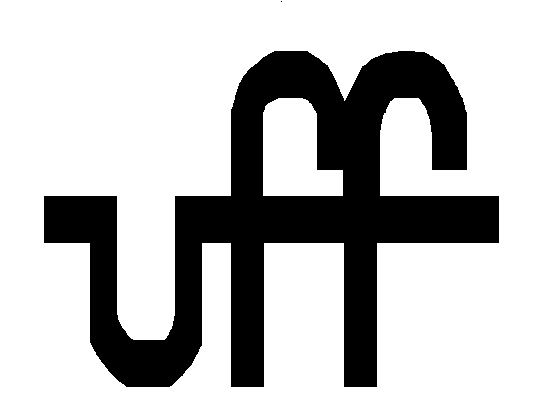 UNIVERSIDADE FEDERAL FLUMINENSEINSTITUTO DE CIÊNCIAS HUMANAS E FILOSOFIADEPARTAMENTO DE SOCIOLOGIAUNIVERSIDADE FEDERAL FLUMINENSEINSTITUTO DE CIÊNCIAS HUMANAS E FILOSOFIADEPARTAMENTO DE SOCIOLOGIADISCIPLINA:   SOCIOLOGIA V                                        Código – GSO00120SEMESTRE: 2023/2PROFESSOR(A): Leticia VelosoDIAS: Sextas-FeirasHORÁRIO: 14:00h -18:00hContato: leticiaveloso@id.uff.brDISCIPLINA:   SOCIOLOGIA V                                        Código – GSO00120SEMESTRE: 2023/2PROFESSOR(A): Leticia VelosoDIAS: Sextas-FeirasHORÁRIO: 14:00h -18:00hContato: leticiaveloso@id.uff.br